به نام ایزد  دانا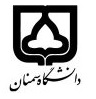 (کاربرگ طرح درس)                   تاریخ بهروز رسانی:               دانشکده     پردیس علوم وفن اوری های نوین                                              نیمسال دوم سال تحصیلی98-97بودجهبندی درسمقطع: کارشناسی□  کارشناسی ارشددکتری□مقطع: کارشناسی□  کارشناسی ارشددکتری□مقطع: کارشناسی□  کارشناسی ارشددکتری□تعداد واحد: نظری3 عملی...تعداد واحد: نظری3 عملی...فارسی: سیستم های نوین رهایش مواد بیولوزیکیفارسی: سیستم های نوین رهایش مواد بیولوزیکینام درسپیشنیازها و همنیازها:پیشنیازها و همنیازها:پیشنیازها و همنیازها:پیشنیازها و همنیازها:پیشنیازها و همنیازها:لاتین:Advanced drug delivery systemsلاتین:Advanced drug delivery systemsنام درسشماره تلفن اتاق: 31533379:شماره تلفن اتاق: 31533379:شماره تلفن اتاق: 31533379:شماره تلفن اتاق: 31533379:مدرس/مدرسین: سید محمد صادق نوربخش:مدرس/مدرسین: سید محمد صادق نوربخش:مدرس/مدرسین: سید محمد صادق نوربخش:مدرس/مدرسین: سید محمد صادق نوربخش:منزلگاه اینترنتیsnourbakhsh.profile.semnan.ac.irمنزلگاه اینترنتیsnourbakhsh.profile.semnan.ac.irمنزلگاه اینترنتیsnourbakhsh.profile.semnan.ac.irمنزلگاه اینترنتیsnourbakhsh.profile.semnan.ac.irپست الکترونیکی: s_nourbakhsh@semnan.ac.irپست الکترونیکی: s_nourbakhsh@semnan.ac.irپست الکترونیکی: s_nourbakhsh@semnan.ac.irپست الکترونیکی: s_nourbakhsh@semnan.ac.irبرنامه تدریس در هفته و شماره کلاس : سه شنبه 15-13  چهارشنبه 14-13برنامه تدریس در هفته و شماره کلاس : سه شنبه 15-13  چهارشنبه 14-13برنامه تدریس در هفته و شماره کلاس : سه شنبه 15-13  چهارشنبه 14-13برنامه تدریس در هفته و شماره کلاس : سه شنبه 15-13  چهارشنبه 14-13برنامه تدریس در هفته و شماره کلاس : سه شنبه 15-13  چهارشنبه 14-13برنامه تدریس در هفته و شماره کلاس : سه شنبه 15-13  چهارشنبه 14-13برنامه تدریس در هفته و شماره کلاس : سه شنبه 15-13  چهارشنبه 14-13برنامه تدریس در هفته و شماره کلاس : سه شنبه 15-13  چهارشنبه 14-13اهداف درس:اهداف درس:اهداف درس:اهداف درس:اهداف درس:اهداف درس:اهداف درس:اهداف درس:امکانات آموزشی مورد نیاز: ویدئو پروژکتور:امکانات آموزشی مورد نیاز: ویدئو پروژکتور:امکانات آموزشی مورد نیاز: ویدئو پروژکتور:امکانات آموزشی مورد نیاز: ویدئو پروژکتور:امکانات آموزشی مورد نیاز: ویدئو پروژکتور:امکانات آموزشی مورد نیاز: ویدئو پروژکتور:امکانات آموزشی مورد نیاز: ویدئو پروژکتور:امکانات آموزشی مورد نیاز: ویدئو پروژکتور:امتحان پایانترمامتحان میانترمارزشیابی مستمر(کوئیز)ارزشیابی مستمر(کوئیز)فعالیتهای کلاسی و آموزشیفعالیتهای کلاسی و آموزشینحوه ارزشیابینحوه ارزشیابی80%20%20%درصد نمرهدرصد نمرهDrug  delivery  systems BookAdvanced Drug delivery Review JournalJournal of Controlled releaseDrug  delivery  systems BookAdvanced Drug delivery Review JournalJournal of Controlled releaseDrug  delivery  systems BookAdvanced Drug delivery Review JournalJournal of Controlled releaseDrug  delivery  systems BookAdvanced Drug delivery Review JournalJournal of Controlled releaseDrug  delivery  systems BookAdvanced Drug delivery Review JournalJournal of Controlled releaseDrug  delivery  systems BookAdvanced Drug delivery Review JournalJournal of Controlled releaseمنابع و مآخذ درسمنابع و مآخذ درستوضیحاتمبحثشماره هفته آموزشیانواع سیستم های دارورسانی1مسیرهای دارورسانی و روش های دارورسانی از طریق پوست2سیستم های رهایش کنترل شده دارو ( سیستم های نفوذی و پمپ های اسمزی)3سیستم های رهایش کنترل شده دارو ( سیستم های زیست تخریب پذیر و پاسخگو به محرک) 4یررسی روابط ریاضی مربوط به سیستم های رهایش دارو5فارماکوکینتیک دارویی ( معرفی ، مفاهیم)6فارماکوکینتیک دارویی ( روابط ریاضی نیمه عمر دارو)7فارماکودینامیک دارویی(بررسی رابطه دوز- پاسخ)8فارماکودینامیک دارویی(معرفی آگونیست ، آنتاگونیست و گیرنده های دارویی)9نانوحامل ها در سیستم های رهایش دارو10نانونیوزوم ها در رهایش هدفمند دارو11نانوذرات مغناطیسی در رهایش دارو12رهایش کنترل شده دارو در سیستم عصبی13رهایش کنترل شده دارو در مسیر معده وروده14سامانه های میکروفلوییدیک در رهایش دارو15بررسی انتقادی تاثیر نانوذرات در رهایش هدفمند دارو16